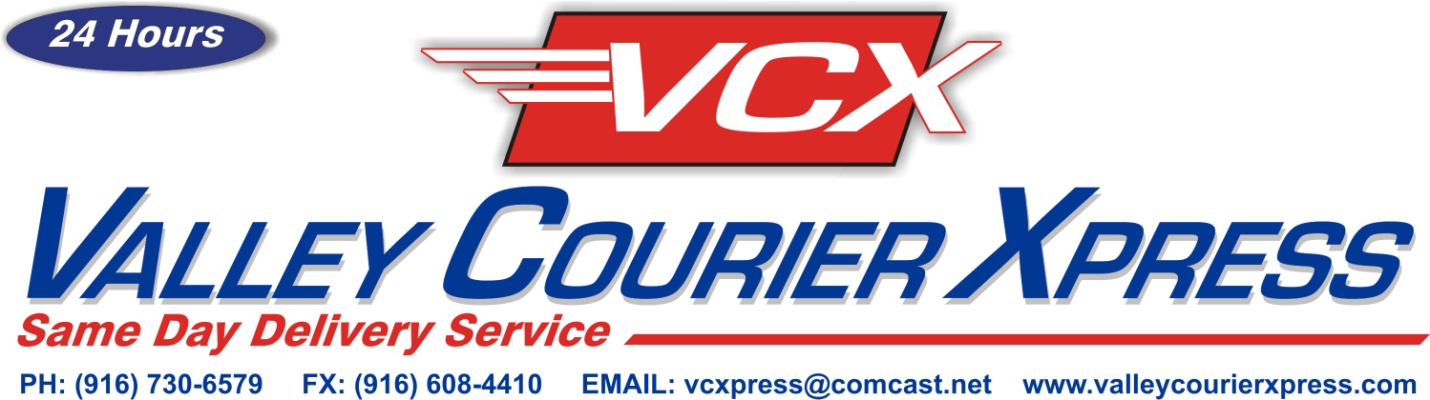 I agree to pay the total amount as entered above according to the card issuer agreement. I hereby authorize Valley Courier Xpress or its subsidiaries to charge the above credit card for this amount. I agree to be bound by Valley Courier Xpress’ terms of use and instructions for this transaction. I also agree that the above named person is responsible for 100% of the fee in the event the service is cancelled or the merchandise is returned. CREDIT CARD INFORMATIONCREDIT CARD INFORMATIONCREDIT CARD INFORMATIONCREDIT CARD INFORMATIONCustomer Name:Customer Name:Customer Name:Customer Name:Credit Card Type (circle one):        Visa             Master Card            American Express             DiscoverCredit Card Type (circle one):        Visa             Master Card            American Express             DiscoverCredit Card Type (circle one):        Visa             Master Card            American Express             DiscoverCredit Card Type (circle one):        Visa             Master Card            American Express             DiscoverCredit Card Number:                                                       EXP:          SEC CODE:           Z/ CODE:Credit Card Number:                                                       EXP:          SEC CODE:           Z/ CODE:Credit Card Number:                                                       EXP:          SEC CODE:           Z/ CODE:Credit Card Number:                                                       EXP:          SEC CODE:           Z/ CODE:Name as it appears on Credit Card:Name as it appears on Credit Card:Name as it appears on Credit Card:Name as it appears on Credit Card:Payment Amount (US Dollars):  $                                                             (+ 5% credit card fee)Payment Amount (US Dollars):  $                                                             (+ 5% credit card fee)Payment Amount (US Dollars):  $                                                             (+ 5% credit card fee)Payment Amount (US Dollars):  $                                                             (+ 5% credit card fee)Signature:Signature:Signature:Signature:CREDIT CARD BILLING ADDRESSCREDIT CARD BILLING ADDRESSCREDIT CARD BILLING ADDRESSCREDIT CARD BILLING ADDRESSStreet Address:Street Address:Street Address:Street Address:City:City:City:City:State:Zip/Postal Code:Zip/Postal Code:Country:Phone Number:Phone Number:Fax Number:Fax Number: